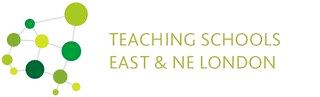 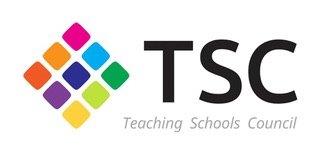 Waltham Forest GREEN Teaching School Alliance Board Meeting Leyton County Cricket Ground, Crawley Road, LEYTON, E10 6RJWednesday 14th March 2018 – 1pm - 2.30pmChair:   Meryl Davies, Headteacher, Walthamstow School for Girls (MD)Present: Malcolm Doolin (MDO), Meryl Davis – WSFG (MDA), Grainne Smyth – Leytonstone (GS), Jonathan Hernandez – Norlington (JH),  Shona Ramsay – Lammas (SR), Lynnette Parvez – Kelmscott (LP), Clive Rosewell – Willowfield (CR), Kath Wheeler – Buxton (KW), Mark Morrall – Rushcroft (MM), Jonathan Gunzi – WSFG (JG), Gill Antha – WSFG (GA)Apologies for absence: Andy Stone, Elaine Colquhoun, Jenny Smith, Emma Hillman, Saeed Hussain, Sally Walker, Phil Grundy				NotesWelcomeMeryl welcomed all present. SLE Shortlisting and CommentsMeryl gave an update on the PTI courses, numbers attending and schools participating. There are still free places available on courses taking place over the next few months for interested colleagues. The feedback was very positive from all those that have attended previous courses, this was shared.ShortlistingKey points considered:Subject data – individual/overall achievementsHave they demonstrated the ability to influence?Data on school subject to be consideredIs there an interest in helping/leading others?Experience – evidence of data/experienceCandidates have been validated by the Headteacher and this should be respectedInterviewsKey questions Show data improvementLeadership qualitiesGroup and result focus – can they influencePresentation at interview should highlight aboveLynnette – we need to be careful when comparing data school to school, other skills are also important for example the encourage and increase attainment, also people skills If they are to work with colleagues from other schools and also lead/influence.Lynnette – also stated that a number of leading practitioner from her school had been involved in training that may be similar to the proposed SLE training and it would be useful to look over and consider for this role, she would be happy to discuss and share further information on this.Grianne/Jonathan H – need to discuss VA and reasons for dataMDA – the interview will allow for the support of further information on key intelligence including:	Data	SocialKnowledgeOrganisation Reasons for applying for the role: supporting others beyond their school or for self-improvement? Meryl – due diligence is essential to appoint effective people to this role.Key points or considerations from each candidate:Applicant 1 Chingford Foundation - EnglishReasons for applying: Development of self or others?Can they support others beyond the school?Applicant 2 George Mitchelle - HistoryStrong applicationExperience beyond the school?Reasons for success; unclearApplicant 3 Kelmscott - HistoryReasons for applying: Development of self or others?Positive applicationVery task orientatedImpact on others?Applicant 4 Walthamstow School for Girls – Maths Limited experienceConfident and unique roleKS3 focusApplicant 5 Walthamstow School for Girls - HistoryExperienced examinerExperienced in influencing groups – leads twilight sessionsStrong candidateConclusionAll the candidate have qualities that will be useful and should be invited to interview.The interview panel:MerylLynnetteCliveGrainneInterviews will be held on one day, dates to be confirmed, after the Easter break. times/dates to be negotiatedPossibly half a day for panel if there are more offers of supportSteering groupIntroduced by Jonathan G discussed by allSchool steering group lead should be Deputy Headteacher or Assistant HeadCommitment to meeting every 4/6 weeks, early morning 7.30/45 am1st meeting scheduled for Thursday 19 April at 7.45 amTo discuss at meetings:The offer for CPD – weekday or weekend sessions, 2 day residential for HOD promotion of Prince’s InstituteCombine Prince’s Headteachers Conference with annual Secondary Heads ConferenceExpectations and focus of Teaching AllianceSteering Group support:The Lammas	Rhianne PawleyWillowfield 	Debbie Chapman-AndrewsKelmscott	Sam JonesITT UpdateOverview by Jonathan GDebbie Chapman-Andrew currently leads, WSFG will offer admin support.Recently supported NQT’s event and trainee teacher interviews.ResearchIntroduced by Jonathan G 2 year projects (18 months of study, 6 month to share results)R&D groups and access to materialsResults could be published.Bursaries – will be discussed further.ExaminersRoughly 4/5 examiners per schoolBursary (further discussion needed)Schools to collate info on numbers and email Gill AnthaKey points from Regional Teaching School MeetingMeryl gave an overview of the last meeting that was hosted at WSFG.Very informativeQuality of speakersWell attended All welcome to attend the next meeting, please see notes of meeting (9/2/2018) which has also been attached.Actions and TimelinesAbbreviationsPTI – Prince’s Teaching InstituteNAML – National Award for Middle Leaders L4F – Leaders for the Future S2SS – School to School SupportSLE – Specialist Leader in EducationNSS– National Support SchoolsTSST – Teacher Specialist Subject TrainingTSP- Tailored Support Programme: schools facing recruitment and retention challengesAction Required fromDeadlineSuggested dates for SLE interviews Meryl, Lynnette, Grainne, Clive 23/03/2018Interview preparation - questions/task/presentationJonathan Gunzi 29/03/2018Steering Group - nominate the representative from each schoolAll Secondary Heads29/03/2018Examiners - names of all examiners in the school All Secondary Heads20/04/2018ITT admin support meeting to be arrangedGill Antha and Debbie Chapman-Andrews29/03/2018